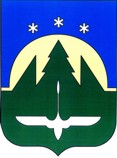 Муниципальное образованиеХанты-Мансийского автономного округа – Югрыгородской округ город  Ханты-МансийскДУМА  ГОРОДА  ХАНТЫ-МАНСИЙСКАРЕШЕНИЕ№ 151-VI  РДПринято29 августа 2017 годаО награжденииРассмотрев ходатайство Департамента образования Администрации города Ханты-Мансийска о представлении отдельных работников муниципальных образовательных учреждений города Ханты-Мансийска к награждению, руководствуясь Решением Думы города Ханты-Мансийска от 30 января 2017 года № 78-VI РД «О наградах города Ханты-Мансийска», частью 1 статьи 69 Устава города Ханты-Мансийска,Дума города Ханты-Мансийска РЕШИЛА:Наградить Благодарственным письмом Думы города Ханты-Мансийска за многолетний добросовестный труд, профессиональное мастерство, значительный вклад в развитие образования и в связи с проведением августовского совещания по подведению итогов учебно-образовательного процесса за 2016/2017 учебный год: ГОРЯЕВУ ОКСАНУ ЮРЬЕВНУ - учителя русского языка и литературы муниципального бюджетного общеобразовательного учреждения «Средняя общеобразовательная школа № 8»;ПУЗИНУ НАТАЛЬЮ ВИКТОРОВНУ - воспитателя муниципального бюджетного дошкольного образовательного учреждения «Детский сад общеразвивающего вида с приоритетным осуществлением деятельности по познавательно-речевому направлению развития детей № 1 «Колокольчик».Председатель Думы города Ханты-Мансийска                                               К.Л. Пенчуков                                                                        Подписано                                       29 августа 2017 года